INDICAÇÃO Nº 2019/2018Indica ao Poder Executivo Municipal a roçagem na EMEFEI Profª Rosa Lee Carr Conti, no bairro Vila Santa Cruz.Excelentíssimo Senhor Prefeito Municipal, Nos termos do Art. 108 do Regimento Interno desta Casa de Leis, dirijo-me a Vossa Excelência para sugerir que, por intermédio do Setor competente, seja executada a roçagem do mato na EMEFEI Profª Rosa Lee Carr Conti, localizada à Rua Pedro Álvares Cabral, nº 336, no bairro Vila Santa Cruz, neste município.Justificativa:Esta vereadora foi procurada por pais relatando a necessidade de manutenção no entorno da escola, pois o mato está alto e eles temem pela segurança de seus filhos matriculados na unidade escolar.Plenário “Dr. Tancredo Neves”, em 02 de março de 2018.Germina Dottori- Vereadora PV -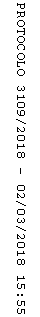 